Приложение Пример размещения материалов на ватмане (1)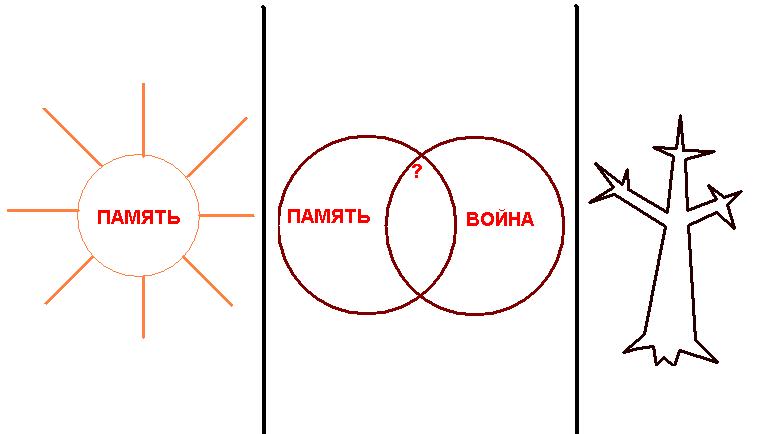 Раздаточный материал для работы в парах на первом уроке (2)
Карточки для первой группы  (3)Карточки для второй  группы (4)Работа в парах. Текст с пробелами  (5)Моисей Александрович Рыбаков родился в 1919 году в г. Иркутске. Писать стихи начал в школе, их публиковали в Иркутских газетах. После окончания Иркутского университета ушел на фронт. Погиб в 1943 году под Ростовом.*** Когда-нибудь, я верю, это будет, –
 В спокойный час, у тихого огня 
Познавшие иное счастье люди
 Из уст твоих услышат про меня 
Охваченная радостным и новым 
Свободная, счастливая семья 
Услышит и помянет добрым словом 
Меня за то, как жил и умер я. 
А как живу я, знаешь ты неплохо: 
«Из боя в бой – солдатское житье,
 Но до последнего готов я вздоха 
Сражаться за грядущее твое».
С годами, может, сыну или внуку 
Ты, бабушка седая, или мать — 
Расскажешь про нелегкую науку 
Сражаться, ненавидеть, побеждать.О чём это стихотворение? Найдите общее между стихотворением Рыбакова и строчками Рождественского. Зачем нам нужна память о войне? О чём именно мы должны помнить? Моисей Рыбаков 
 ДВА РУССКИХ СЛОВАОпять бои... И, двигаясь упрямо
По снежным сёлам, средь гремящей тьмы, 
В часы затишья с детским словом «мама»,
Таким родным, не расстаёмся мы.
И каждый вспомнит о своём, о дальнем, 
О городе над гордою рекой.... 
Стучит метель обледенелой рамой. 
В чужом дому, за тридевять земель, 
Два русских слова - родина и мама - 
К нам прилетают в холод и метель. (…)
За каждой кочкой, рытвиной и ямой
Мы бьемся, стиснув зубы, до конца. 
Два русских слова - родина и мама - 
Отвагой вдохновляют нам сердца.  Константин Симонов. 
«ЕСЛИ ДОРОГ ТЕБЕ ТВОЙ ДОМ»
Если дорог тебе твой дом, 
Где ты русским выкормлен был, 
Под бревенчатым потолком,
 Где ты, в люльке качаясь, плыл; 
Если дороги в доме том 
Тебе стены, печь и углы, 
Дедом, прадедом и отцом
 В нем исхоженные полы 
(…)Если ты фашисту с ружьем 
Не желаешь навек отдать 
Дом, где жил ты, жену и мать,
Все, что родиной мы зовем,— 
Знай: никто ее не спасет, 
Если ты ее не спасешь; 
Знай: никто его не убьет, 
Если ты его не убьешь. (…)
Юрий Воронов
***
В блокадных днях
Мы так и не узнали:
Меж юностью и детством
Где черта?
Нам в сорок третьем
Выдали медали,
И только в сорок пятом —
Паспорта.
И в этом нет беды…
Но взрослым людям,
Уже прожившим многие года,
Вдруг страшно оттого,
Что мы не будем
Ни старше, ни взрослее,
Чем тогда…ЗАДАНИЕСреди предложенных произведений выберите пару стихотворению иркутянина Моисея Рыбакова.О какой, чьей памяти говорится в этом произведении?Для чего она нужна????«Ты помнишь, старуха сказала:
- Родимые, 
Покуда идите, мы вас подождем.
"Мы вас подождем!"-
 говорили нам пажити*. 
"Мы вас подождем!"- 
говорили леса. 
Ты знаешь, Алеша, ночами мне кажется, 
Что следом за мной их идут голоса».*Пажить - поле, пастбище с густой сочной травой.??«Хотелось вспомнить край золотоликий - 
Мою (…), мою тайгу.. И вот
Пахнуло пряным запахом брусники 
Над прелью* неисхоженных болот. 
... С какою дикой радостью приник я 
К брусничным зорям, тающим в траве. 
Но мне пора. Иду. В глазах брусника... 
И злость и боль в горящей голове.*Прель – прелое местоПоэт-сибиряк?Поэт-сибиряк?Иосиф Уткин 
«Ты пишешь письмо мне»На улице полночь. Свет догорает. 
Высокие звезды видны. 
Ты пишешь письмо мне, моя дорогая, 
В __________ адрес войны. 
Как долго ты пишешь его, дорогая, 
Окончишь и примешься вновь. 
Зато я уверен: к переднему краю 
_____________ такая любовь! ...
Давно мы из дома. 
Огни наших комнат 
За дымом войны не видны. 
Но тот, кого любят, 
Но тот, кого ________,
 Как дома - и в ___________ войны! 
_______ на фронте от ласковых писем. 
Читая, за каждой строкой 
Любимую видишь 
И родину слышишь, 
Как голос за _________ стеной...
 Мы скоро вернемся. Я знаю. Я верю. 
И время такое придет: 
Останутся грусть и разлука за дверью 
И в дом только _______ войдет. 
И как-нибудь вечером вместе с тобою, 
К плечу прижимаясь плечом, 
Мы сядем и письма, как летопись боя, 
Как хронику чувств, перечтем.Иосиф Уткин 
«Ты пишешь письмо мне» 
(часть с полным текстом детям не выдаётся)На улице полночь. Свет догорает. 
Высокие звезды видны. 
Ты пишешь письмо мне, моя дорогая, 
В пылающий адрес войны. 
Как долго ты пишешь его, дорогая, 
Окончишь и примешься вновь. 
Зато я уверен: к переднему краю 
Прорвется такая любовь! ...
Давно мы из дома. 
Огни наших комнат 
За дымом войны не видны. 
Но тот, кого любят, 
Но тот, кого помнят,
 Как дома - и в дыме войны! 
Теплее на фронте от ласковых писем. 
Читая, за каждой строкой 
Любимую видишь 
И родину слышишь, 
Как голос за тонкой стеной...
 Мы скоро вернемся. Я знаю. Я верю. 
И время такое придет: 
Останутся грусть и разлука за дверью 
И в дом только радость войдет. 
И как-нибудь вечером вместе с тобою, 
К плечу прижимаясь плечом, 
Мы сядем и письма, как летопись боя, 
Как хронику чувств, перечтем.